Результат интеллектуальной деятельностив виде секрета производства (ноу-хау)«ТЕОРЕТИКО-МЕТОДОЛОГИЧЕСКИЙ ПОДХОД К АНАЛИЗУ МОНЕТАРНЫХ УСЛОВИЙ ФИНАНСОВОГО РАЗВИТИЯ И ЦИФРОВИЗАЦИИ ФИНАНСОВЫХ АКТИВОВ»разработан в рамках научно-исследовательской работы по теме:СОВРЕМЕННАЯ ТЕОРИЯ ДЕНЕГ (ВТК-ГЗ-ФИ-17-19),выполненной по государственному заданию на 2019 годСведения об авторах:РЕКЛАМНО-ТЕХНИЧЕСКОЕ ОПИСАНИЕТЕОРЕТИКО-МЕТОДОЛОГИЧЕСКИЙ ПОДХОД К АНАЛИЗУ МОНЕТАРНЫХ УСЛОВИЙ ФИНАНСОВОГО РАЗВИТИЯ И ЦИФРОВИЗАЦИИ ФИНАНСОВЫХ АКТИВОВ В основе разработанного теоретико-методологического подхода лежит глубокий анализ формирования современных финансовых систем в их взаимосвязи с экономическим развитием. В процессе разработки авторами задействованы результаты наиболее влиятельных публикаций по теме исследования в ведущих научных изданиях, проведен анализ эмпирических данных, охватывающий выборки из 21 развитой страны и 17 стран с развивающейся экономикой и формирующимися финансовыми рынками. В работе проанализированы ключевые каналы, составляющие трансмиссионный механизм от финансового развития к экономическому росту, предложены регрессионные модели, оценивающие воздействие финансового развития на экономический рост. Разработанная авторами методика оценки монетарных условий работы трансмиссионных каналов от финансового развития к экономическому росту. Осуществлен тестовый анализ влияния такого монетарного условия, как инфляция на различные переменные финансового развития.В контексте цифровизации финансовых активов и возможного введения в обращение цифровой валюты центрального банка авторами предложено использовать балансовые модели согласованных потоков и запасов (Stock-Flow-Consistent model). В отличии от существующих подходов авторами рассмотрен широкий круг макроэкономических агентов и видов финансовых активов, в том числе в цифровой форме, что позволяет более точно описывать функции спроса на кредит.Разработанная технология позволяет решать задачи: проводить оценку монетарных условий работы трансмиссионных каналов от финансового развития к экономическому росту; формализовывать способ оценки воздействия цифровизации финансовых активов и возможного введения в обращение цифровой валюты центрального банка на изменение монетарной базы банковской системы и перераспределения активов в портфелях экономических агентов. Областью применения предлагаемой технологии является макроэкономический анализ финансового развития национальной экономики.При внедрении технологии можно оценить изменения в темпах экономического роста и кредитно-депозитной эмиссии в условиях цифровизации финансовых активов, проанализировать сценарии введения в обращение цифровой валюты центрального банка на национальном уровне.В качестве ресурсов, необходимых для проведения пилотных исследований, выступают: консолидированный банк статистических макроэкономических данных в разрезе анализируемых экономических агентов; методы и методики статистической, эконометрической оценки регрессионных и балансовых моделей согласованных потоков и запасов; трудовые ресурсы (эконометристы, специалисты по базам данных, финансисты).По завершению пилотных исследований в качестве измеримых результатов могут выступать оцененные параметры функций экономического роста, спроса и предложения на деньги, кредит, параметры эластичности монетарной базы к нововведениям на финансовых рынках.Разработанные подход, методики и технологии могут представлять интерес при подготовке решений, связанных с регулированием финансовой системы Российской Федерации.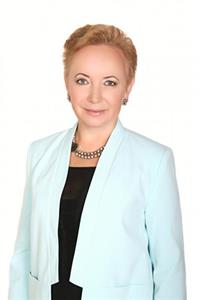 Абрамова Марина Александровна, доктор экономических наук, профессор, заместитель руководителя Департамента финансовых рынков и банков по учебно-методической работе, главный научный сотрудник Научно-исследовательского центра денежно-кредитных отношений. Стаж работы в Финансовом университете с 1996 г.Контакты:8(495)682-50-11MAbramova@fa.ru  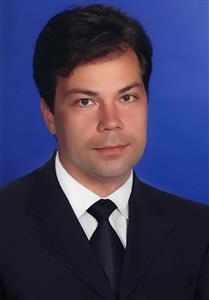 Луняков Олег Владимирович, доктор экономических наук, профессор Департамента финансовых рынков и банков, директор Научно-исследовательского центра денежно-кредитных отношений. Стаж работы в Финансовом университете с 2017 г.Контакты:OVLunyakov@fa.ru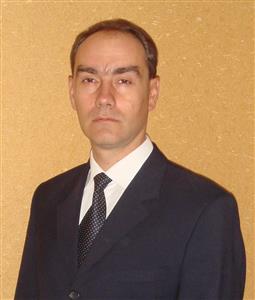 Криничанский Константин Владимирович, доктор экономических наук, профессор Департамента финансовых рынков и банков, научный сотрудник Научно-исследовательского центра денежно-кредитных отношений. Стаж работы в Финансовом университете с 2017 г.Контакты:8(499)270-46-26kkrin@fa.ru